Template แผนการจัดการข้อมูลโครงการวิจัย (Data Management Plan)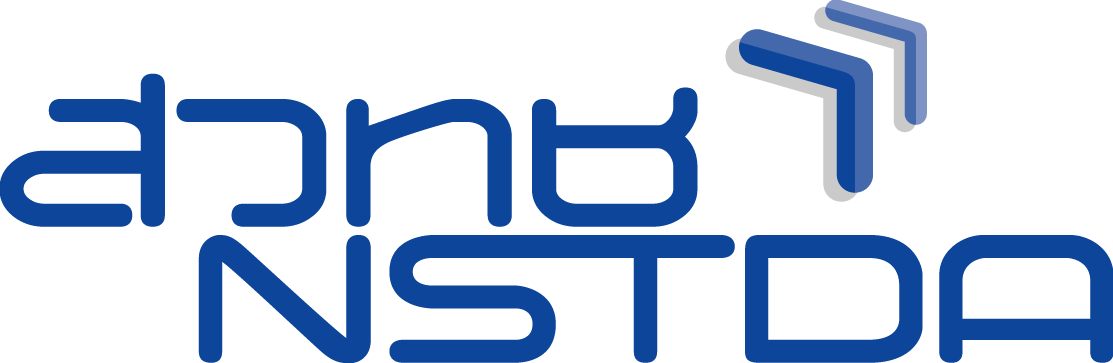 ประกอบด้วย 3 ส่วน ได้แก่ส่วนที่ 1 ข้อมูลทั่วไปส่วนที่ 2 การจัดการข้อมูลงานวิจัยส่วนที่ 3 การแบ่งปันข้อมูลส่วนที่ 1 ข้อมูลทั่วไปส่วนที่ 1 ข้อมูลทั่วไปชื่อโครงการ*รหัสโครงการ (myProject)ระยะเวลาดำเนินโครงการ*แหล่งทุนวิจัย* ภายใน (สวทช.)  ภายนอก ระบุ ………………………….. ชื่อหัวหน้าโครงการ (PI) *หน่วยงานต้นสังกัด*ติดต่อโทรศัพท์สำนักงาน …………………………………………….โทรศัพท์เคลื่อนที่ …………………………………………….อีเมล ……………………………………………………………..ฉบับที่* 1  Rev. ……………………………..รายละเอียดโครงการอย่างย่อ* คำอธิบายโดยย่อ/บทคัดย่อของโครงการคำสำคัญ (keyword) * Regulation & Standardมาตรฐาน กฎหมายที่ต้องใช้ในการวิจัย เช่น ISO GCP มอก. เป็นต้นการขอรับรองจริยธรรมการวิจัย ไม่มี                                             มีการใช้สัตว์ทดลอง (โปรดแนบเอกสาร) 
 มีการวิจัยในมนุษย์ (โปรดแนบเอกสาร)   อื่นๆ ระบุ ………………… (โปรดแนบเอกสาร)ส่วนที่ 2 การจัดการข้อมูลงานวิจัยส่วนที่ 2 การจัดการข้อมูลงานวิจัยรูปแบบการวิจัย* การทดลอง   การวิจัยเชิงสังคม  การสัมภาษณ์  อื่นๆ ………………ชนิดของข้อมูล*
Data typeโปรดระบุชนิดของข้อมูล (ทั้งข้อมูลที่มีอยู่ และข้อมูลที่จะได้จากโครงการวิจัย)
เช่น ความสูงของต้นไม้ ลำดับเบสนิวคลีโอไทด์ น้ำหนักของสัตว์ทดลอง รูปถ่าย และอื่นๆรูปแบบข้อมูล*File Formatโปรดระบุรูปแบบของข้อมูล
เช่น เอกสาร (paperwork) หรือ electronic file เช่น .xls, .csv, .png และ อื่นๆมาตรฐานที่ใช้ในการจัดเก็บระบุถึงมาตรฐาน/วิธี ที่ใช้ในการจัดเก็บข้อมูล 
และการกำหนด Metadata เพื่อให้สามารถสืบค้นหาข้อมูลได้Software Requirement  ในกรณีที่จำเป็นต้องมีโปรแกรมจำเพาะเพื่อใช้ในการเปิดข้อมูล
ตัวอย่างเช่น LC software สำหรับ HPLC, GCมีส่วนของข้อมูลที่เป็นความลับ/ความลับทางการค้า/
อื่นๆ ที่ไม่สามารถเปิดเผย* มี  ไม่มี 
ถ้ามีระบุ ……………………………………………………………………………………………. วิธีการควบคุมคุณภาพของข้อมูล*อธิบายวิธี มาตรฐานที่ใช้ในการดูแลคุณภาพของข้อมูลเพื่อให้มีคุณภาพ และน่าเชื่อถือระบบที่ใช้จัดเก็บข้อมูลระยะสั้น*หมายถึง ระบบที่ใช้จัดเก็บข้อมูลลักษณะที่ถูกเรียกใช้เป็นประจำ ยังสามารถนำมาใช้เพื่อดำเนินกระบวนการวิจัยและเกิดเป็นความรู้ใหม่อธิบายรูปแบบ วิธี มาตรฐานการจัดเก็บข้อมูล แหล่งจัดเก็บข้อมูล และแหล่งสำรองข้อมูล (Back up) เช่น Hard disk drive, Shared drive หน่วยงาน, และอื่นๆระยะเวลา (Short term) * ระยะเวลาจัดเก็บข้อมูลระยะสั้น เช่น จนสิ้นสุดการดำเนินงานโครงการระบบการจัดเก็บข้อมูลระยะยาว*หมายถึง ระบบที่ใช้จัดเก็บข้อมูลที่ไม่ได้ถูกเรียกใช้เป็นประจำ แต่มีความสำคัญ มีคุณค่า และต้องถูกจัดเก็บไว้โดยเป็นข้อมูลที่เกิดจากการสะสม  อธิบายรูปแบบ วิธี มาตรฐานการจัดเก็บข้อมูล แหล่งจัดเก็บข้อมูล เช่น Database, Repository service, Hard disk drive หรือ อื่นๆ อาจมีข้อบ่งชี้เกี่ยวกับข้อมูล (Metadata) ผูกมา ทั้งนี้จะต้องถูกจัดเก็บในที่มีระบบการรักษาความปลอดภัย (Security) และสามารถสืบค้นได้ (Traceability)ระยะเวลา (Long term) *ระยะเวลาจัดเก็บข้อมูลระยะยาว เช่น 5 ปี หลังจากปิดโครงการส่วนที่ 3 การแบ่งปันข้อมูล (หากมีความประสงค์)ส่วนที่ 3 การแบ่งปันข้อมูล (หากมีความประสงค์)ผู้เป็นเจ้าของข้อมูล   สวทช.  อื่นๆ โปรด ระบุ …………………………………………………………………….  การขอคำยินยอมสำหรับการวิจัย (Consent)  มี  ไม่มี  (ถ้ามี โปรดระบุขอบเขตการนำข้อมูลไปใช้ ตามข้อตกลงในคำยินยอม) กลุ่มเป้าหมายโปรดระบุกลุ่มวิจัย สาขาการวิจัยที่มีแนวโน้มนำข้อมูลไปใช้ เพื่อวัตถุประสงค์ในการต่อยอดงานวิจัยผู้มีสิทธิเข้าถึงข้อมูลรายชื่อผู้มีสิทธิเข้าถึงข้อมูลแต่ละชุด วิธีการเข้าถึงข้อมูลเช่น การใช้รหัสผ่าน (password) การเข้ารหัส (encryption) และ อื่นๆ เงื่อนไขในการอนุญาตใช้ข้อมูลอธิบายโครงการที่มีวัตถุประสงค์ในขอบข่ายที่จะได้รับอนุญาตให้ใช้ข้อมูล
เช่น การนำข้อมูลใช้เพื่อการวิจัยต่อยอดที่ไม่ใช่ทางการค้า (1) ข้อมูลสามารถแบ่งปันให้โครงการวิจัยอื่น    ภายในสวทช. (ถ้ามี) ระบุหน่วยงานที่ทำวิจัยร่วม ……………………………………… 
    ภายนอก สวทช.  อื่นๆ โปรด ระบุ ……………………………(2) ขอบเขตของการแบ่งปันข้อมูล (Scope of Sharing)    เช่น เฉพาะเพื่อประโยชน์การวิจัย, เฉพาะโครงการวิจัยภายใต้หน่วยงานรัฐบาล เป็นต้นระยะเวลาก่อนที่จะสามารถแบ่งปันข้อมูล 
(Embargo period)ระยะเวลาที่อนุญาตให้มีการแบ่งปันข้อมูล 
(Data Sharing Period)